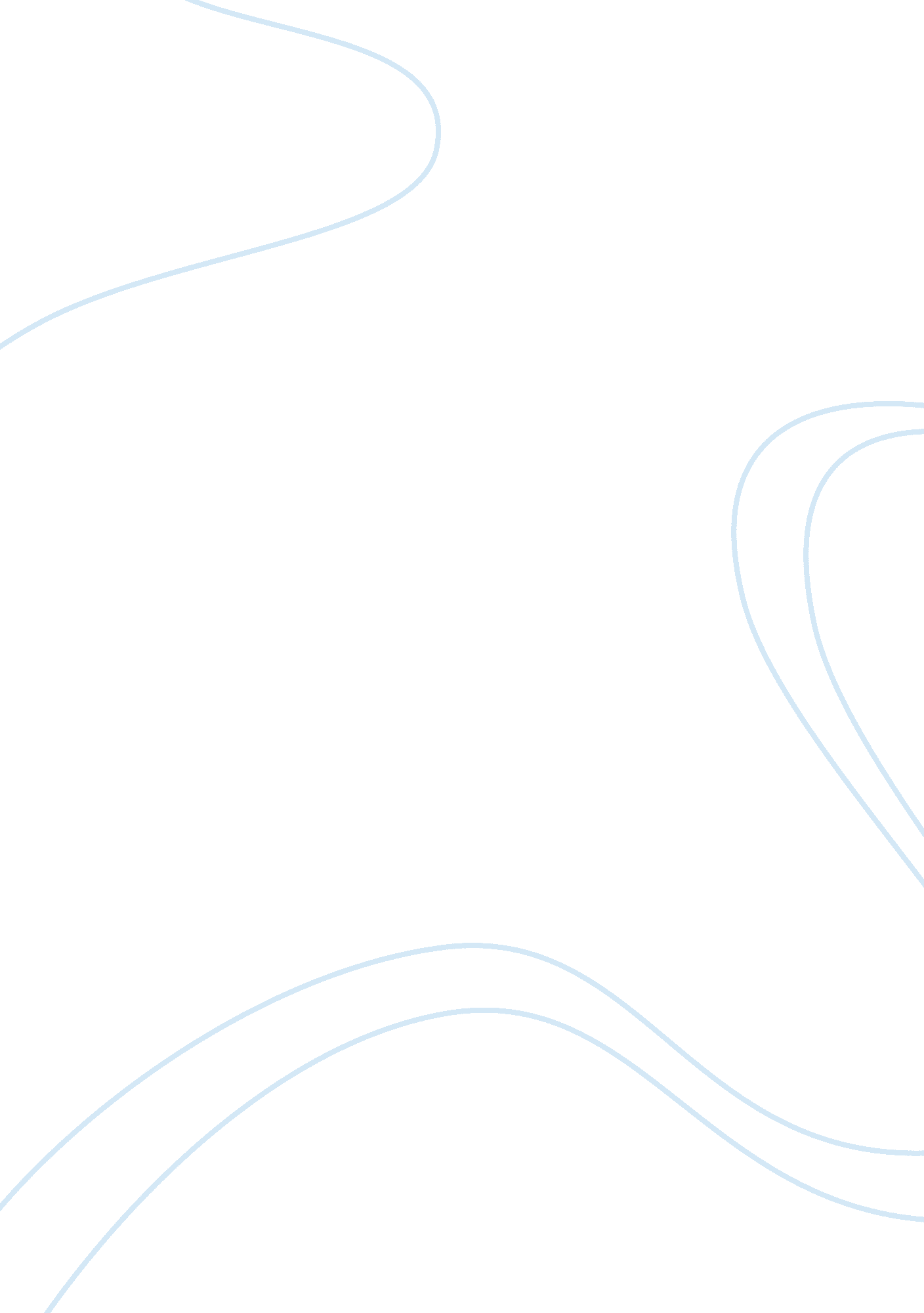 Noise pollution and its effects assignment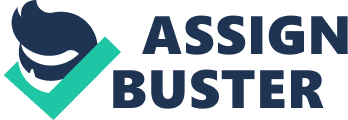 A survey of hearing was tested among youngsters between the ages of 6 and 19. They found that 1 out of 8 of them suffered a noise-related hearing problem. Teens attend dances, equip vehicles with Systems, and even work in loud fast food restaurants. Noises are especially bothersome at night when one is trying to sleep, which is vital to good health. Noise from snowmobiles, jet skis, and supersonic jets has also intruded on the environment, affecting animals’ abilities to communicate, protect their young, and mate. Noise pollution is not believed to be a cause of mental illness, but it is assumed to accelerate and intensify the development of latent mental disorders. Some of theses cases would be : anxiety, stress, nervousness, nausea, headache, emotionally instability, argumentative, sexual impotence, changes in mood, and increase in social conflicts. The news media regularly report violent behavior arising out of disputes over noise which in many cases these disputes ended in injury or death. Noise is a prominent feature of the environment including noise from transport, industry, and neighbors. Exposure to transport noise disturbs sleep nth laboratory, but not generally in field studies where adaptation occurs. Noise interferes in complex task performances, modifies social behavior and causes annoyance. Studies of occupational and environmental noise exposure suggest an association with hypertension, where as community studies show only weak relationships between noise and cardiovascular disease. 